lMADONAS NOVADA PAŠVALDĪBA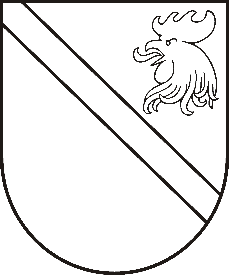 Reģ. Nr. 90000054572Saieta laukums 1, Madona, Madonas novads, LV-4801 t. 64860090, fakss 64860079, e-pasts: dome@madona.lv ___________________________________________________________________________MADONAS NOVADA PAŠVALDĪBAS DOMESLĒMUMSMadonā2019.gada 17.septembrī								Nr.377									(protokols Nr.17, 1.p.)Par finansējuma piešķiršanu A/S “Madonas ūdens” pamatkapitāla palielināšanu Aronas pagasta Liepu ielas maģistrālā ūdensvada izbūvei Īstenojot ūdens un kanalizācijas rekonstrukcijas projektu ar Eiropas Savienības līdzekļu atbalstu 2012.gadā Kusā, Liepu ielā 7 netika izbūvēts maģistrālais ūdensvads, lai nodrošinātu ūdensapgādi Liepu ielas iedzīvotājiem. Ņemot vērā, ka iedzīvotāji ir izteikuši vēlmi pieslēgties centralizētajai ūdensapgādei, lūdzam rast iespēju piešķirt finansējumu EUR 3695,00 A/S “Madonas ūdens” pamatkapitāla palielināšanai, lai izbūvētu 140m maģistrālā ūdensvada.Noklausījusies domes priekšsēdētāja A.Lungeviča sniegto informāciju, pamatojoties uz Publiskas personas kapitāla daļu un kapitālsabiedrību pārvaldības likuma 91.pantu, likuma “Par pašvaldībām” 21.panta pirmās daļas 27.punktu, ņemot vērā 11.09.2019. Uzņēmējdarbības, teritoriālo un vides jautājumu komitejas un 17.09.2019. Finanšu un attīstības jautājumu komitejas atzinumus, atklāti balsojot: PAR – 11 (Agris Lungevičs, Ivars Miķelsons, Andrejs Ceļapīters, Antra Gotlaufa, Artūrs Grandāns, Gunārs Ikaunieks, Valda Kļaviņa, Rihards Saulītis, Inese Strode, Aleksandrs Šrubs, Gatis Teilis), PRET – NAV, ATTURAS – NAV, Madonas novada pašvaldības dome  NOLEMJ:Piešķirt A/S “Madonas ūdens”, reģistrācijas Nr.47103001173, finansējumu EUR 3695,00 (trīs tūkstoši seši simti deviņdesmit pieci euro 00 centi) pamatkapitāla palielināšanai Aronas pagasta Kusas ciema Liepu ielas maģistrālā ūdensvada izbūvei, bez jaunu akcionāru uzņemšanas, pretī saņemot attiecīgi jaunu akciju skaitu. Finansējumu piešķirt no pašvaldības speciālā budžeta “Dabas resursa nodoklis”. Uzdot A/S “Madonas ūdens” valdes priekšsēdētājam G.Dambeniekam veikt normatīvajos aktos noteiktās darbības A/S “Madonas ūdens” pamatkapitāla palielināšanai.  Domes priekšsēdētājs						A.Lungevičs